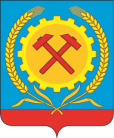 СОВЕТ НАРОДНЫХ ДЕПУТАТОВ ГОРОДСКОГО ПОСЕЛЕНИЯГОРОД ПОВОРИНО ПОВОРИНСКОГО МУНИЦИПАЛЬНОГОРАЙОНА ВОРОНЕЖСКОЙ ОБЛАСТИ                                                                                                           Утверждаю:                                                                               Глава городского поселения                                                                                      город   Поворино Поворинского                                                                         муниципального района                                                                      Воронежской области                                                                                 _____________В.П. Буравлев                                                                                                 17.06.2022 г.АктОт 17.06.2022г.        обнародования решений  Совета народных депутатов городского поселения город Поворино Поворинского муниципального района Воронежской области от  17.06.2022г. № 161-165                                                       Дата начала обнародования: 17.06.2022г.                                                       Дата окончания обнародования: 27.06.2022г.	В соответствии с Уставом городского поселения город Поворино Поворинского муниципального района Воронежской области, комиссия в составе: Овсянников Роман Валентинович – заместитель главы городского поселения город Поворино, депутат Совета народных депутатов городского поселения город Поворино, Обожганкина Елена Михайловна – главный специалист Совета народных депутатов городского поселения город Поворино, Тарадина Оксана Владимировна – депутат Совета народных депутатов городского поселения город Поворино:  составила настоящий акт о том, что с целью доведения до сведения граждан, проживающих на территории городского поселения город Поворино Поворинского муниципального района Воронежской области, были обнародованы следующие  решения Совета народных депутатов городского поселения город Поворино Поворинского муниципального района Воронежской области: От 17.06.2022г. № 161 О внесении изменений в решение Совета народных депутатов городского поселения город Поворино Поворинского муниципального района Воронежской области  от 03.12.2021г. №127 «О прогнозном плане (программе) приватизациимуниципального имущества городского поселения город Поворино Поворинского муниципального района Воронежской области на 2022 год ( в редакции решения от 25.03.2022г. №145, от 15.04.2022г. №157);От 17.06.2022г. № 162 О внесении  изменений   в решение Совета народных депутатов городского поселения город Поворино Поворинского муниципального  района Воронежской области от 18.02.2011№ 48 «Об утверждении генерального плана  городского поселения город Поворино Поворинского муниципального района Воронежской области»;От 17.06.2022г. № 163 О внесении изменений и дополнений в Устав городского поселения город Поворино Поворинского муниципального района Воронежской области;От 17.06.2022г. № 164 О награждении знаком «За заслуги перед городом Поворино»;От 17.06.2022г. № 165 О награждении знаком «За заслуги перед городом Поворино»Путём размещения  с 17.06.2022 г. по 27.06.2022 г.  указанных  Решений на информационных стендах (здание администрации городского поселения                                                                                                                                                                                                                                                                                                                                                                                                                                                                                                                                                                                                                                                                                                                                                                                                                                                                                                                                                                                                                                                      город Поворино – пл. Комсомольская,2; здание МКУК ЦКТ города Поворино – ул.  Советская, 35; здание МКУК МБ Поворинского муниципального района – ул. Советская, 81;),   утверждённого Решением Совета народных депутатов городского поселения город  Поворино Поворинского муниципального района Воронежской области № 85 от 27.12.2011 года «Об обнародовании муниципальных правовых актов» и на официальном сайте городского поселения город Поворино www.povorinosity.ru. На официальном сайте www.povorinosity.ru. обнародованные решения от 17.06.2022г. № № 161-165  размещены в разделе «Решения СНД» - папке «сессия № 32 от 17.06.2022г.» постоянно с 17.06.2022г.Настоящий акт составлен в трёх экземплярах,  которые   хранятся вместе с первыми экземплярами решений  Совета народных депутатов городского поселения город Поворино Поворинского муниципального района. Члены комиссии:                        ___________________    Овсянников Р.В.                                                     __________________    Обожганкина Е.М.                                                     __________________    Тарадина О.В.